На территории обслуживания ОМВД России по Усть-Катавскому городскому продолжается проведение профилактической акции «Ваш участковый» На территории Усть-Катавского городского округа с 26 апреля проходит  акция «Ваш Участковый». В рамках данного мероприятия участковые уполномоченные полиции посещают квартиры и дома граждан. Основная задача - не только наладить тесное взаимодействие с жителями города и выяснить, какие вопросы правового характера их волнуют, но и лучше узнать оперативную обстановку на обслуживаемой территории.    За время проведения акции участковые уполномоченные полиции выявили 4 преступления, одно в сфере незаконного оборота оружия и 16 административных правонарушений. Проверили 65 лиц, состоящих на профилактическом учете.    Участковые раздают памятки с профилактикой мошенничества, визитки со своими контактами, размещают на информационных стендах в подъездах домов памятки с адресами и телефонами сотрудников, в обслуживании которых находятся данные административные участки.Сотрудники полиции напоминают, что при возникновении противоправных ситуаций необходимо обращаться в дежурную часть Отдела МВД России по Усть-Катавскому городскому округу по адресу: ул. Строителей, 1, звонить по телефонам 02, 102, 112, 8 (35167) 2-56-02 или непосредственно к своему участковому уполномоченному.Узнать информацию и контактные данные, можно на сайте ГУ МВД России по Челябинской области  https://мвд.рф/district . 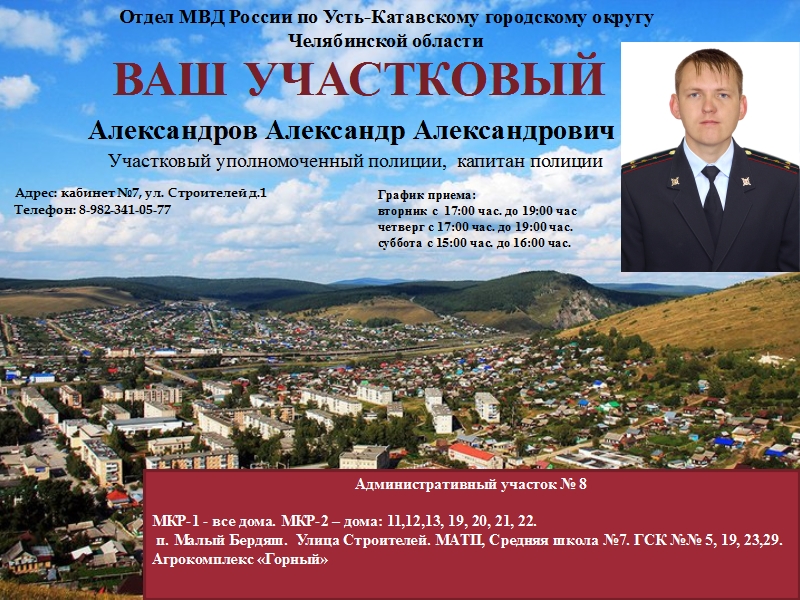 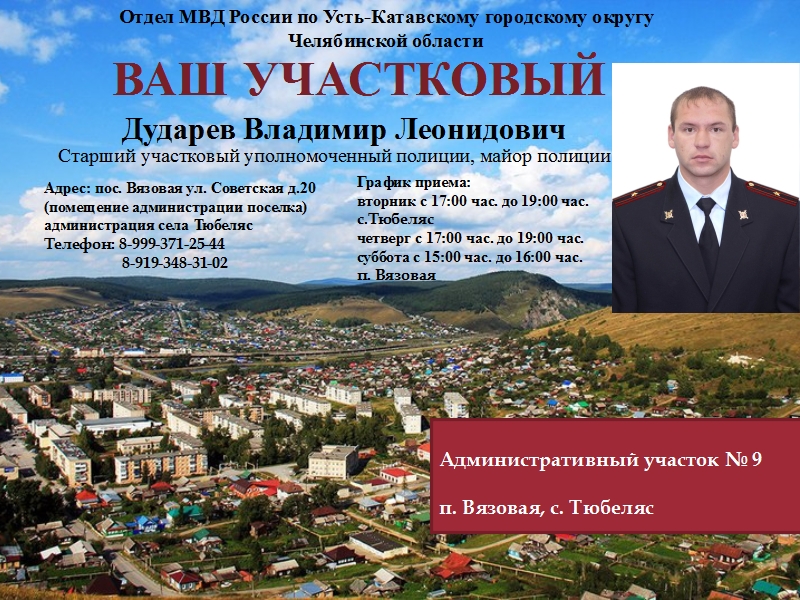 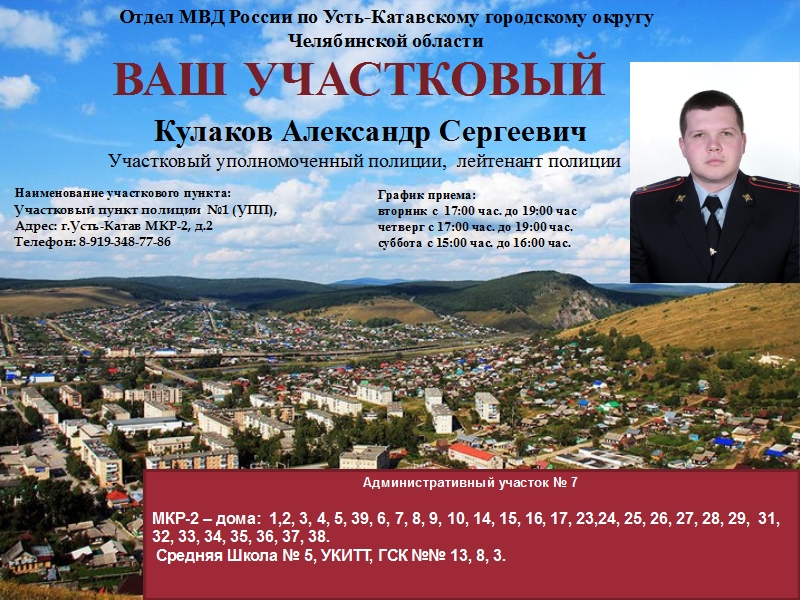 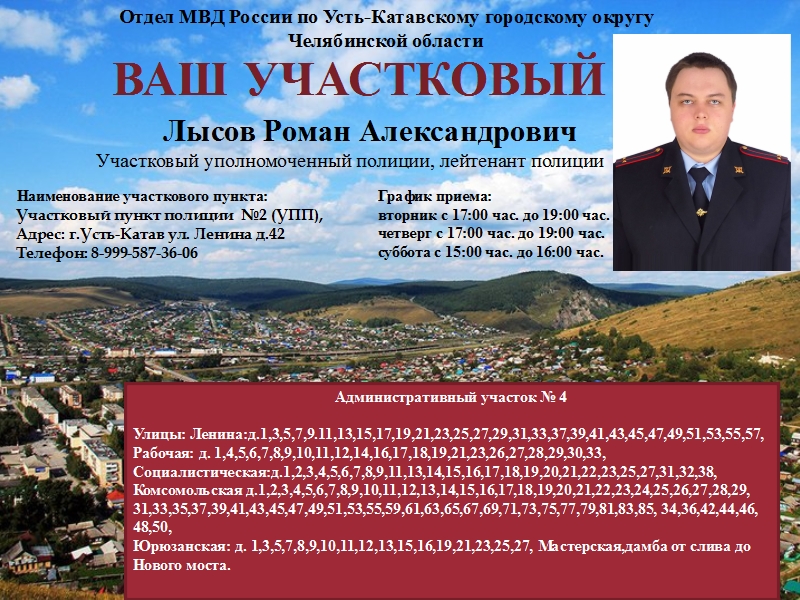 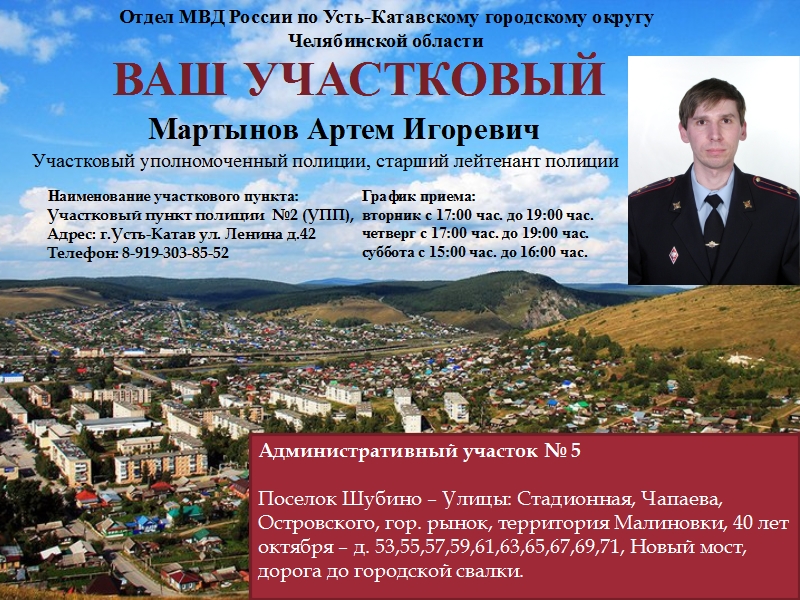 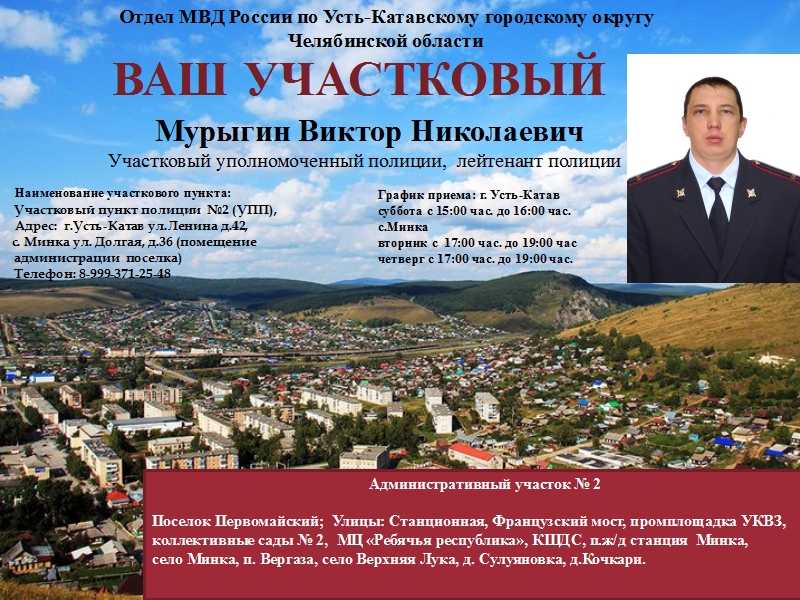 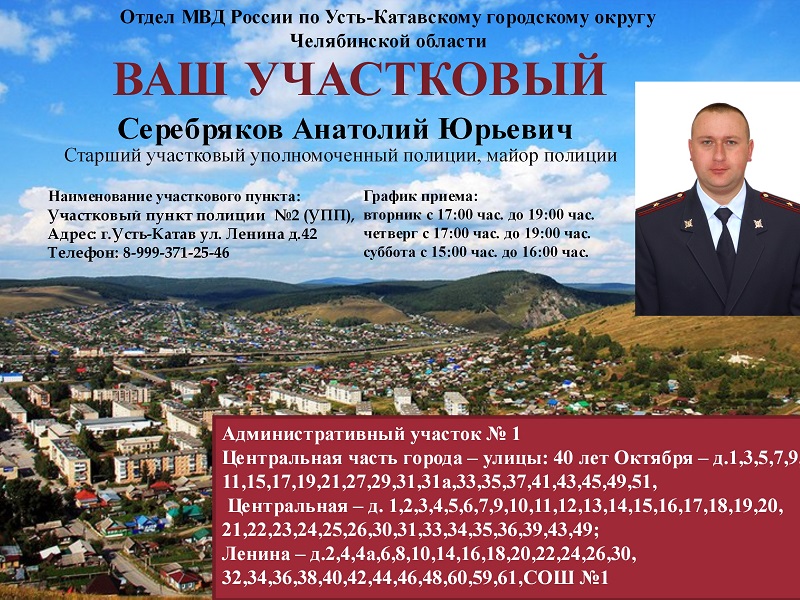 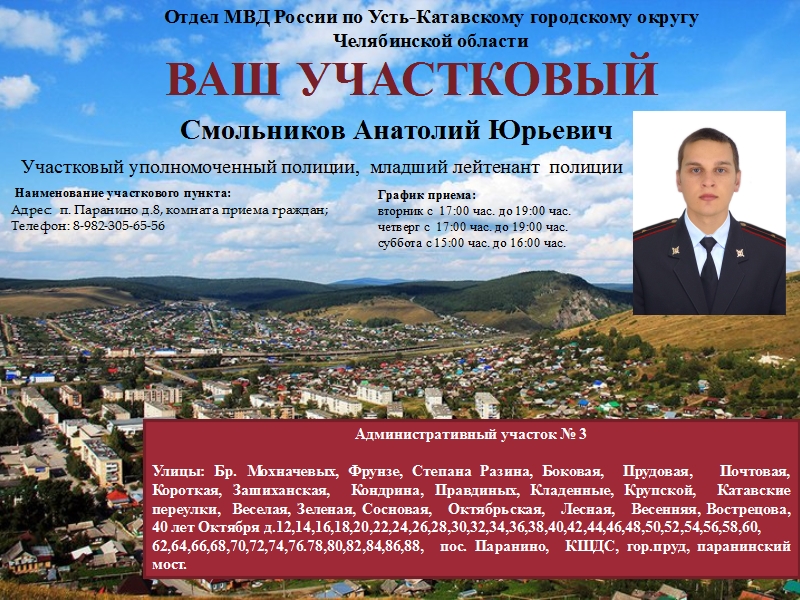 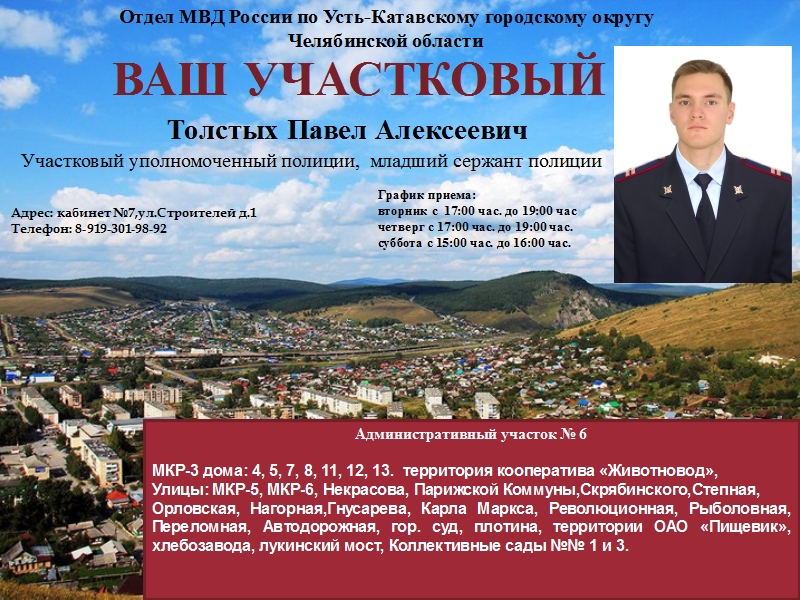 